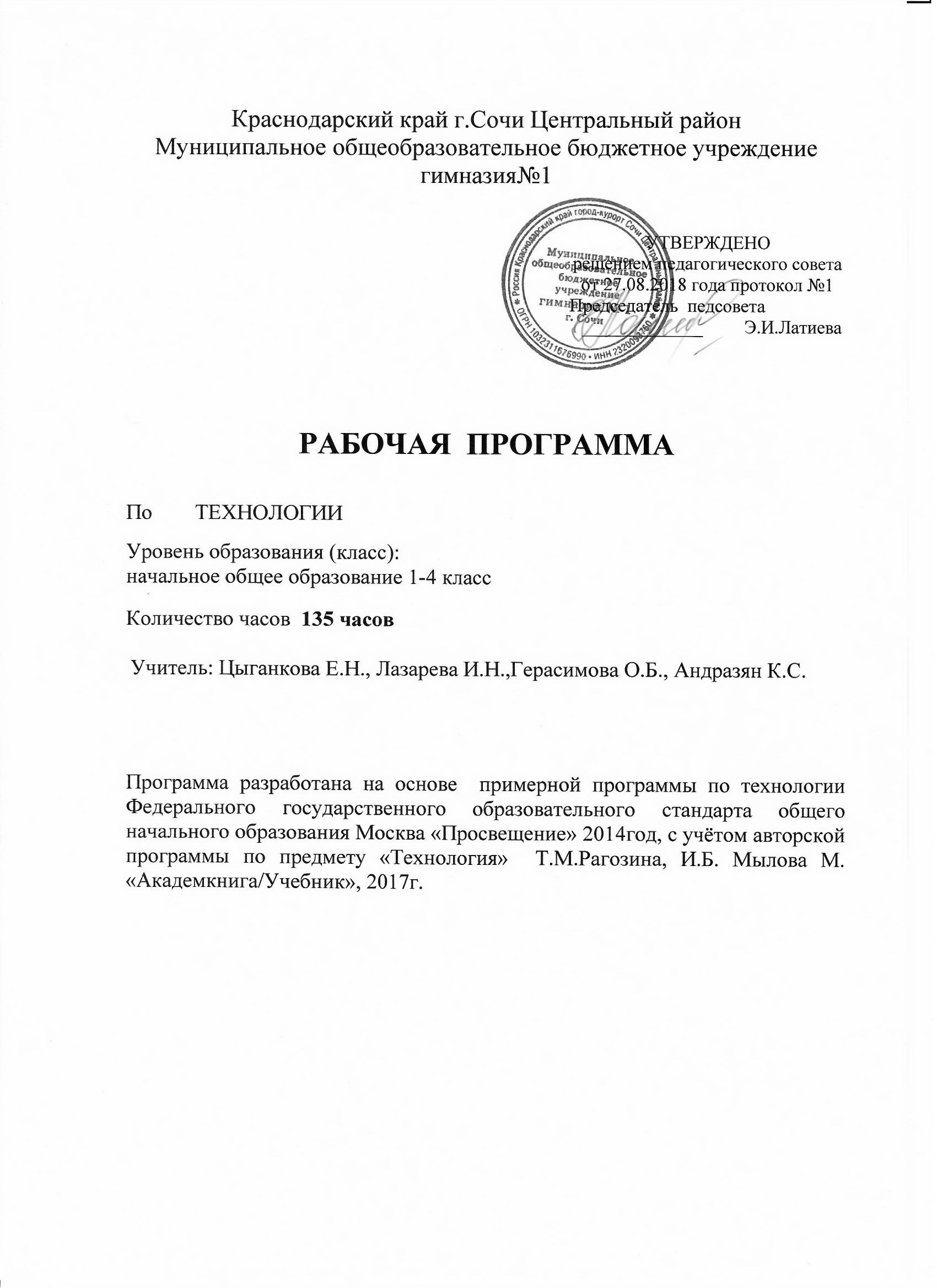 1. Планируемые результаты освоения учебной программы по предмету «Технология» к концу 1-го года обучения.Обучающиеся научатся:- рассказывать о рукотворном мире как результате труда человека;- различать предметы рукотворного мира;- выполнять доступные действия по самообслуживанию (сохранять порядок на рабочем месте во время работы и убирать рабочие места по окончанию работы, пришивать пуговицы с двумя отверстиями);- использовать приобретенные знания о видах и свойствах природных и текстильных материалов, бумаги при изготовлении изделий;- анализировать устройство изделия (под руководством учителя), определять его назначение;- организовать рабочее место для выполнения практической работы (под руководством учителя);- понимать приемы безопасного использования ручных инструментов: ножниц, швейных игл, булавок с колечком;- экономно размещать материалы по шаблону, через копирку, кальку;- отбирать и выполнять в зависимости от свойств освоенных материалов (природных, пластичных, текстильных, бумаги) оптимальные и доступные технологические приемы их ручной обработки;- анализировать устройство изделия, определять его назначение;- выполнять практическое задание с опорой на рисунок, схему и инструкцию учителя;- контролировать и моделировать несложные технические объекты и учебные предметы.Обучающиеся получат возможность научиться:- бережно относиться к природе как источнику сырья;- выполнять технологический процесс изготовления поделки с опорой на рисунок, схему (под руководством учителя);- анализировать устройство изделия, определять его назначение и изготавливать (под руководством учителя);-работать в коллективе.Планируемые результаты освоения учебной  программы по предмету «Технология» к концу 2-го года обучения.Обучающиеся научатся:- рассказывать о практическом применении природных материалов и бумаги в жизни;- рассказывать о мастерах своего региона и их профессиях, связанных с обработкой природных материалов;- рассказывать о профессиях (в том числе профессиях своих родителей), связанных с воздушным и водным транспортом;- использовать информацию из словаря учебника при выполнении заданий;- работать в малых группах;- выполнять доступные действия по самообслуживанию (подбирать материалы и инструменты для работы, пришивать пуговицы с двумя отверстиями);- применять приемы безопасной работы ручными инструментами: режущими (ножницы), колющими (швейные иглы);- экономно размечать материалы на глаз, по клеткам и по линейке;- отбирать и выполнять в зависимости от свойств освоенных материалов (бумаги, природных, пластичных, текстильных) оптимальные и доступные технологические приемы их ручной обработки;- анализировать информацию из словаря;- выполнять практическое задание с опорой на простейший чертеж;- создавать простейшие конструкции по простейшему чертежу и функциональным условиям.Обучающиеся получат возможность научиться:- понимать культурные традиции своего региона,  отраженные в рукотворном мире, и уважать их;- понимать особенность проектной деятельности и осуществлять ее по руководством учителя;- работать в малых группах.Планируемые результаты освоения учебной  программы по предмету «Технология» к концу 3-го года обучения.Обучающиеся научатся:- рассказывать о практическом применении картона и текстильных материалов в жизни;- рассказывать о мастерах своего региона и их профессиях, связанных с обработкой текстильных материалов;- рассказывать о современных профессиях (в том числе профессиях своих родителей), связанных с сельскохозяйственной техникой, и их особенности;- анализировать задания, планировать трудовой процесс и осуществлять поэтапный контроль за ходом работы;Осуществлять сотрудничество при выполнении коллективной работы;- выполнять доступные действия по самообслуживанию (подбор материалов, инструментов и приспособлений для работы по перечню в учебнике, декоративное  оформление культурно-бытовой среды);- отбирать картон с учетом его свойств;- применять приемы рациональной и безопасной  работы ручными инструментами: чертежными (линейка, угольник), колющими (шило);- экономно размечать материалы по линейке и по угольнику;- работать с простейшей технической документацией: распознавать эскизы, читать их выполнять разметку с опорой на них;- отбирать и выполнять в зависимости от свойств освоенных материалов (картон, текстильные материалы, металлы, утилизированные материалы) оптимальные и доступные технологические приемы их ручной обработки;- изготавливать плоскостные изделия по эскизам; решать простейшие задачи конструктивного характера по изменению вида и способа соединения деталей: на достраивание, придание новых свойств конструкции;- выполнять действия по моделированию и преобразованию модели;- создавать несложные конструкции изделий по технико-технологическим условиям.По разделу «Практика работы на компьютере» обучающиеся научатся:- рассказывать об основных источниках информации;- рассказывать о правилах организации труда при работе за компьютером;- называть основные функциональные устройства компьютера  (системный блок, монитор, клавиатура, мышь, наушники, микрофон);- называть дополнительные компьютерные устройства ( принтер, сканер, модем, цифровой фотоаппарат, цифровая видеокамера, видеопроектор, звуковые колонки);- рассказывать о назначении основных функциональных устройств, периферийных компьютерных устройств; устройств внешней памяти;- соблюдать безопасные приемы труда при работе на компьютере;- включать и выключать компьютер;- использовать приемы работы с дисководом и электронным диском;- использовать приемы работы с мышью;- работать с прикладной программой, используя мышь, осуществлять навигацию по программе, используя элементы управления (кнопки);- работать с текстом и изображением, представленными в компьютере;- соблюдать санитарно-гигиенические правила при работе с компьютерной клавиатурой.Обучающиеся получат возможность научиться:- ценить  традиции трудовых династий (своего региона, страны);- осуществлять проектную деятельность;- создавать образ конструкции с целью решения определенной конструкторской задачи, воплощать этот образ в материале;- использовать приемы работы с графическими объектами с помощью компьютерной программы (графический редактор), с программными продуктами, записанными на электронных дисках.Планируемые результаты освоения учебной  программы по предмету «Технология» к концу 4-го года обучения.Выпускник научится:- составлять сообщения о современных профессиях (в том числе профессиях своих родителей), связанных с автоматизированным трудом (с учетом региональных особенностей), и описывать их особенности;- организовывать рабочее место в зависимости от вида работы, распределять рабочее время;- отбирать и анализировать информацию из учебника и других дидактических материалов, использовать ее в организации работы;- осуществлять контроль и корректировку хода работы;- выполнять социальные роли (председатель заседания школьного клуба, консультант, экспериментатор);- выполнять доступные действия по самообслуживанию (декоративное оформление культурно-бытовой среды, ремонт одежды и книг);- отбирать предложенные материалы для изделий по декоративно-художественным и конструктивным свойствам в соответствии с поставленной задачей;- применять приемы рациональной и безопасной работы ручными инструментами: чертежными (циркуль), режущими (ножницы, макетный нож);- размечать бумагу и картон циркулем;- отбирать и выполнять в зависимости от свойств освоенных материалов оптимальные и доступные технологические приемы их ручной обработки;- изготавливать объемные изделия по простейшим чертежам, эскизам;- анализировать конструкцию изделия: определять взаимное расположение деталей. Виды их соединений;- рассказывать о назначении инструментальных программ, называемых текстовыми редакторами;- использовать правила оформления текста (заголовок, абзац, отступ «красная строк»); знать работы с принтером как с техническим устройством;- работать с текстом и изображением, представленными в компьютере;- использовать возможности оформления теста рисунками, таблицами, схемами;- использовать возможности поиска информации с помощью программных средств;- соблюдать безопасные приемы труда при работе на компьютере;- включать и выключать дополнительные устройства (принтер, сканер), подключаемые к компьютеру;- использовать элементарные приемы клавиатурного письма;- использовать элементарные приемы работы с документом с помощью простейшего текстового редактора (сохранять и открывать документ, выводить документ на печать);- осуществлять поиск, преобразование, хранение и применение информации (в том числе с использованием компьютера) для решения различных задач;- решать учебные и практические задачи с использованием компьютерных программ;- подключать к компьютеру дополнительные устройства;- осуществлять поиск информации в электронных изданиях: словарях, справочниках, энциклопедиях;-  соблюдать правила личной гигиены и использования безопасных приемов работы со средствами информационных и коммуникационных технологий.Выпускник получит возможность научиться:- понимать особенность проектной деятельности и осуществлять ее, разрабатывать замысел, искать пути  его реализации, воплощать его продукте, демонстрировать готовый продукт;- отбирать и выстраивать оптимальную технологическую последовательность реализации собственного или предложенного учителем замысла;- прогнозировать конечный практический результат и самостоятельно комбинировать художественные технологии в соответствии с конструктивной или декоративно-художественной задачей;-осуществлять ввод информации в компьютер с клавиатуры.2.Содержание учебного предметакласс (33ч)1 Общекультурные и общетрудовые компетенции. Основы культуры труда, самообслуживания.Рукотворный мир как результат труда человека. Разнообразие предметов рукотворного мира (предметы быта, произведения художественного и декоративно-прикладного искусства, архитектура). Природа как источник сырья. Технология – знания о способах переработки сырья в готовое изделие. Технологический процесс – последовательное выполнение работы по изготовлению изделий.Организация рабочего места для работы с бумагой, пластическими, природными и текстильными материалами (рациональное размещение материалов, инструментов и приспособлений).Анализ устройства и назначения изделия.Самообслуживание: сохранение порядка на рабочем месте во время работы и уборка рабочего места по окончанию работы, выполнение мелкого ремонта одежды – пришивание пуговиц с двумя отверстиями.Технология ручной обработки материалов. Элементы графической грамоты. 25 часов.Природные материалы. 6 часа.  Растительные природные материалы родного края, используемые на уроках: листья, семена растений, веточки, шишки, скорлупа орехов. Свойства природных материалов: цветы, форма, размер.Правила поведения на природе во время сбора природных материалов. Способы заготовки, хранения и подготовки материалов к работе.Инструменты и приспособления для обработки природного материала: ножницы, кисточки для клея, подкладная дощечка. Приемы рационального и безопасного использования ножниц.Приемы работы с природными материалами: разрезание ножницами, капельное склеивание, сушка.Практические работы: украшение открыток, изготовление аппликаций, орнаментальных композиций.Пластические материалы. 3 часа. Пластилин, масса для моделирования. Подготовка пластилина к работе.Инструменты и приспособления для обработки пластилина: стека, подкладная дощечка, чашка для воды, салфетка. Приемы работы с пластилином: отщипывание и отрезание от бруска кусочков, скатывание шариков, раскатывание шариков в форме конуса и жгутика, вытягивание, заглаживание, вдавливание, прижимание, примазывание, сворачивание жгута в спираль.Практические работы: лепка овощей, фруктов, блюда, фигурок животных, фишек для уроков математики.Бумага.  11 часов.  Виды бумаги, используемые на уроках: цветная для аппликаций, копирка, калька, писчая, газетная. Свойства бумаги: цвет, прозрачность, влагопроницаемость. Наблюдения и опыты по выявлению волокнистого строения бумаги и влияния на нее влаги. Экономное расходование бумаги.Виды условных графических изображений – рисунок, схема.Инструменты и приспособления для обработки бумаги: карандаши простые (твердость ТМ, 2М ), ножницы, фальцовка, кисточка для клея, шаблон, подкладной лист, салфетка для снятия лишнего клея. Приемы безопасного использования ножниц.Приемы работы с бумагой: разметка по шаблону, через копирку, кальку, вырывание, разрезание ножницами по контуру, многослойное складывание, гофрирование, склеивание, переплетение (соединение в щелевой замок), отделка аппликацией, сушка.Практические работы: изготовление аппликаций, пригласительных билетов, конвертов, новогодних подвесок и снежинок, закладок для книг, открыток по рисунку, схеме.Текстильные материалы. 5 часов. Виды тканей, используемых на уроках: хлопчатобумажные, льняные. Сравнение свойств  тканей. Экономное расходование тканей при раскрое. Нитки. Используемые на уроках: швейные, мулине.Инструменты и приспособления для обработки текстильных материалов: иглы швейной и для вышивания, булавки с колечком, ножницы, портновский мел, выкройки. Приемы безопасного использования игл и булавок.Приемы работы с текстильными материалами: отмеривание длины нитки, закрепление конца нитки узелок, раскрой деталей по выкройке, разметка через копирку, вышивание швом <<вперед иголку>>, связывание ниток в пучок, наклеивание деталей из ткани и ниток на картонную основу, пришивание пуговиц с двумя отверстиями.Практические работы: изготовление аппликаций, игольниц, подвесок из лоскутков, вышитых салфеток, цветочных композиций.Конструирование и моделирование. 8  часа.Общее представление о конструировании как создании конструкции технических, бытовых, учебных предметов. Изделие, деталь изделия (общее представление). Модель. Конструирование и моделирование изделий из бумаги, природных материалов по схеме и рисунку.Практические работы: создание моделей парусника, лодочки, городского транспорта (автобус, маршрутное такси, троллейбус, трамвай), конструирование куклы Бабы-Яги.2 класс (34ч)Общекультурные и общетрудовые компетенции. Основы культуры труда, самообслуживания.Разнообразие предметов рукотворного мира из бумаги, природных и текстильных материалов. Понятие «профессия». Мастера и их профессии, связанные с обработкой природных материалов. Распространенные виды профессий, связанных с воздушным и водным транспортом  (с учетом региональных особенностей).Анализ информации из словаря учебника при выполнении заданий, соотнесение результатов деятельности с образцом, работа в малых группах.Групповые проекты. Этапы проектирования: составление плана деятельности, определение особенностей конструкции и технологии изготовления, подбор инструментов и материалов, выбор способов их обработки,  реализация замысла, проверка изделия в действии. Результат проектной деятельности – изделия «Бумажный змей», «Модель парусника».Самообслуживание: подбор материалов, инструментов и приспособлений для работы по рисункам, выполнение мелкого ремонта – пришивание пуговиц с четырьмя отверстиями.Технология ручной обработки материалов. Элементы графической грамоты. 25 часов.Природные материалы. 8 часов. Растительные природные материалы родного края, используемые на уроках: цветущие растения, стебли. Минеральные материалы: яичная скорлупа.Способы заготовки, хранения и подготовки цветущих растений к работе. Подготовка к работе яичной скорлупы.Приемы работы с природными материалами: разметка деталей на глаз, разрезание ножницами, склеивание деталей, окрашивание , отделка аппликацией, сушка.Практические работы: изготовление аппликаций, декоративных панно, композиций, коллекции насекомых, сувениров.Пластические материалы. 5 часов. Применение пластилина и массы для моделирования для изготовления художественных изделий.Приемы работы с пластическими материалами: процарапывание бороздок стекой, сплющивание шара.Практические работы: лепка грибов, декоративных композиций.Бумага. 5 часов.  Практическое применение бумаги в жизни. Виды бумаги, используемые на уроках и их свойства: альбомная (белая, толстая, жесткая, непрозрачная).Виды условных графических изображений: простейший чертеж. Назначение линий чертежа (контурная, размерная, надреза и сгиба). Чтение условных графических изображений. Разметка деталей с опорой на простейший чертеж.Приемы работы с бумагой: разметка на глаз, по клеткам, по линейке, складывание, вырезание внутренних углов, сборка деталей кнопкой, наклеивание бумажных кусочков.Практические работы: изготовление этикеток, рамки для уроков литературного чтения, конвертов, гофрированных подвесок, мозаичных аппликаций по рисунку, простейшему чертежу, схеме.Текстильные материалы. 7 часов. Практическое применение текстильных материалов в жизни. Сравнение лицевой и изнаночной сторон тканей. Экономное расходование ткани при раскрое прямоугольных деталей от сгиба. Нитки и их назначение. Сравнение свойств разных видов ниток по цвету, прочности, мягкости, толщине.Приемы работы с текстильными материалами: обработка края ткани швом «через край», вышивание ниток, связывание ниток в пучок.Практические работы: изготовление мешочка для хранения предметов, украшенного вышивкой, игрушек из помпонов.Конструирование и моделирование. 9 часов.Виды конструкций: однодетальные и многодетальные. Общее представление о конструкции флюгера, воздушного змея, самолета, парусника. Основные требования к изделию (соответствие материалов, конструкции и внешнего оформления назначению изделия).  Конструирование и моделирование изделий из различных материалов по простейшему чертежу и по функциональным условиям.Практические работы: создание вертушек, планеров, динамической модели.3 класс (34ч)Общекультурные и общетрудовые компетенции. Основы культуры труда, самообслуживание.Разнообразие предметов рукотворного мира из картона, текстильных материалов. Традиции и творчество мастеров в создании изделий из текстильных материалов. Распространенные виды профессий, связанных с транспортом для перевозки грузов и сельскохозяйственной техникой (с учетом региональных особенностей).Организация рабочего места для работы с глиной, металлами, деталями конструктора. Анализ задания, планирование трудового процесса, поэтапный контроль  за ходом работы, навыки сотрудничества.Групповые проекты. Сбор информации о создаваемом изделии, выбор лучшего варианта. Результата проектной деятельности – «Парк машин для перевозки грузов», «Модели сельскохозяйственной техники».Самообслуживание: подбор материалов, инструментов и приспособлений для работы по перечню в учебнике, выполнение ремонта книг, декоративное оформление культурно-бытовой среды.Технология ручной обработки материалов. Элементы графической грамоты. 16 часов.Пластические материалы.  2 часа. Глина. Применение глины для изготовления предметов быта и художественных предметов.Сравнение глины и пластилина по основным свойства: цвет, пластичность, способность впитывать влагу. Подготовка глины к работе.Приемы работы с глиной: формирование деталей, сушка, раскрашивание.Практические работы: лепка декоративных игрушек, рельефных пластин.Бумага и картон. 8 часов. Практическое применение картона в жизни. Виды картона, используемые на уроках: цветной, коробочный, гофрированный. Свойства картона: цветной, белый, гибкий, толстый и тонкий, гладкий и шероховатый, однослойный и многослойный, блестящий и матовый. Виды бумаги, используемые на уроках и их свойства: чертежная (белая, толстая, матовая, плотная, гладкая, прочная). Сравнение свойств разных видов картона между собой и с бумагой. Выбор картона для изготовления изделия с учетом свойств по внешним признакам. Экономное расходование картона.Виды условных графических изображений: эскиз, развертка (их узнавание). Разметка деталей с опорой на эскиз.Инструменты и приспособления для обработки картона: карандаши простые (твердость ТМ), ножницы, канцелярский макетный нож, шило, линейка, угольник, линейка с бортиком (для работы с ножом), кисточка для клея, дощечка для выполнения работы с макетным ножом и шилом. Приемы безопасного использования канцелярского макетного ножа, шила.Приемы работы с картоном: разметка циркулем, разрезание и вырезание ножницами, надрезание канцелярским макетным ножом, прокалывание шилом, разметка по линейке и угольнику, сшивание деталей нитками и скобами, сборка скотчем и проволокой, оклеивание кантом, оформление аппликацией, сушка.Практические работы: изготовление меры для измерения углов, подставок для письменных принадлежностей, коробок со съемной крышкой, упаковок для подарков, новогодних игрушек, открыток, ремонт книг с заменой обложки, декоративных панно, фигурок для театра с подвижными элементами по рисунку, простейшему чертежу, схеме, эскизу.Текстильные материалы. 4 часа. Общее понятие о текстильных материалах, их практическое применение в жизни. Виды тканей животного происхождения, используемые на уроках, их составление по цвету, толщине, мягкости, прочности. Экономное расходование ткани при раскрое парных деталей. Выбор ткани и ниток для изготовления  изделия в зависимости от их свойств.Приемы работы с текстильными материалами: закрепление конца нитки петелькой, сшивание деталей из ткани петельным швом, вышивание стебельчатым и тамбурным швами.Практические работы: изготовление кукол для пальчикового театра, коллажей, аппликаций из ниток, декоративное оформление (открыток, обложек записных книг, подвесок для новогодней елки). Металлы. 1 час. Виды проволоки, используемые на уроках: цветная в пластиковой изоляции, тонкая медная. Экономное расходование материалов при разметке. Практические работы: изготовление брелка, креплений для подвижного соединения деталей картонных фигурок.Пластмассы. 1 час. Пластмассы, используемые в виде вторичного сырья: разъемные упаковки-капсулы. Наблюдения и опыты за технологическими свойствами пластмасс. Инструменты и приспособления для обработки упаковок-капсул: ножницы, шило, фломастеры, дощечка для выполнения работ с шилом.Приемы работы с упаковками-капсулами: прокалывание шилом, надрезание, соединение деталей гвоздиком, оформление самоклеящейся бумаги.Практические работы: изготовление игрушек-сувениров.Конструирование и моделирование. 8 часов.Виды и способы соединения деталей. Общее представление о конструкции прибора для определения движения теплого воздуха, часов, грузового транспорта и сельскохозяйственной техники (трактора). Конструирование и моделирование из металлических стандартных деталей технических моделей по технико-технологическим условиям.Практические работы: создание устройства из полос бумаги, устройства, демонстрирующего циркуляцию воздуха, палетки, моделей часов для уроков математики, тележки платформы.Практика работы на компьютере (10 часов).Компьютер и дополнительные устройства, подключаемые к компьютеру (2ч).Компьютер как техническое устройство для работы с информацией. Основные устройства компьютера. Назначение основных устройств компьютера.Дополнительные устройства, подключаемые к компьютеру, их назначение. Носители информации. Электронный диск. Дисковод как техническое устройство для работы с электронными дисками. Приемы работы с электронным диском, обеспечивающие его сохранность.Основы работы за компьютером (5ч).Организация работы на компьютере. Подготовка компьютера к работе (включение компьютера). Правильное завершение работы на компьютере. Организация работы на компьютере с соблюдением санитарно-гигиенических норм.Мышь. Устройство мыши. Приемы работы с мышью. Компьютерные программы. Понятие о тренажере как программном средстве учебного назначения. Первоначальное понятие об управлении работой компьютерной программы с помощью мыши.Клавиатура как устройство для ввода информации в компьютер. Работа на клавиатуре с соблюдением санитарно-гигиенических норм.Технология работы с инструментальными программами (3ч)Графические редакторы, их назначение и возможности использования. Работа с простыми информационными объектами (графическое изображение): создание, редактирование. Вывод изображения на принтер. Использование графического редактора для реализации творческого замысла.4 класс (34 часа)Общекультурные и общетрудовые компетенции. Основы культуры труда, самообслуживание.Разнообразие предметов рукотворного мира из пластмасс, металлов. Распространенные виды профессий, связанных с автоматизированным трудом (с учетом региональных особенностей). Распределение рабочего времени, отбор и анализ информации из учебника и других материалов дидактических материалов, ее использование в организации работы. Контроль и корректировка хода работы, выполнение социальных ролей (руководитель и подчиненный). Коллективное проектирование изделий. Создание замысла, его детализация и воплощение. Результаты проектной деятельности – «Макет села Мирного». Самообслуживание: декоративное оформление культурно-бытовой среды, выполнение ремонта книг и одежды – пришивание заплатки. Технология ручной обработки металлов. Элементы графической грамоты.22 часа.Пластические материалы. 2 часа. Пластическая масса из соленого теста, способы ее изготовления и подготовка к работе.Приемы работы с пластическими материалами: раскатывание пластины скалкой, вырезание формы, создание фактурной поверхности стекой, выбирание пластической массы внутри заготовки, выравнивание края, продавливание пластической массы через чесночницу для получения тонких жгутиков.Практические работы: лепка декоративных рельефов, фигурок.Бумага и картон. 10 часов. Виды бумаги, используемые на уроках, и их свойства: крепированная (цветная, тонкая, мягкая, рыхлая, эластичная), бархатная (цветная, шероховатая, матовая, толстая, плотная, жесткая, двухслойная).  Выбор бумаги и картона для изделий по их декоративно-художественным и конструктивным свойствам в соответствии с поставленной задачей.Назначение линий чертежа: разрыва, осевой, центровой.Инструменты для обработки бумаги и картона: циркуль. Приемы безопасного использования циркуля.Приемы работы с бумагой и картоном: разметка циркулем,  ножницами и макетным ножом по внутреннему контуру, соединение в щелевой замок, изгибание, скручивание.Практические  работы:  изготовление головоломок,  игрушек,  ремонт книг,  новогодних украшений,  масок,  декоративных панно,  подарочных открыток по рисунку,  простейшему чертежу,  эскизу,  схеме.Текстильные материалы. 4 часа. Направление нитей тканей: долевое и поперечное. Сопоставление тканей по переплетению нитей.Приемы работы с текстильными материалами: сметывание текстильных деталей швом <<ручная строчка>>, <<потайным>>, обработка края ткани петельным швом, вышивка простым крестом, оформление лоскутками, аппликацией, пришивание заплатки.Практические работы: изготовление олимпийского символа из ниток, футляров, вышитых закладок, лент, мини-панно.Металлы. 3 часа. Практическое применение фольги и проволоки в жизни. Выбор проволоки для изделий с учетом ее свойств: упругости, гибкости, толщины. Металлы, используемые в виде вторичного сырья: жестяные баночки.Инструменты для обработки фольги: ножницы, пустой стержень от шариковой ручки, кисточка с тонкой ручкой.Приемы работы с металлами: разметка по шаблону, разрезание ножницами, тиснение фольги, скручивание проволоки спирально, оклеивание жестяной баночки шпагатом.Практические работы: изготовление вазы для осеннего букета, спортивных значков из фольги, каркасных моделей из проволоки.Пластмассы. 3 часа. Практическое применение пластмасс в жизни. Пластмассы, используемые в виде вторичного сырья: пластиковые емкости, упаковочная тара из пенопласта. Наблюдения и опыты за технологическими свойствами пенопласта.Инструменты и приспособления для обработки пенопласта: ножницы, нож макетный, шило, кисть для клея и окрашивания, дощечка для выполнения работ с макетным ножом. Приемы безопасного использования макетного ножа.Приемы работы с пенопластом: разметка на глаз и по шаблону, резание ножницами и макетным ножом, склеивание деталей за всю поверхность, тиснение, шлифование наждачной бумагой, оформление аппликацией, окрашивание.Практические работы: изготовление подставок из пластиковых емкостей, новогодних подвесок и игрушек-сувениров из пенопласта.Конструирование и моделирование. 2 часа.Общее представление о конструкции транспортирующих устройств. Конструирование и моделирование несложных технических объектов из деталей металлического конструктора по техническим условиям.Практические работы: создание моделей транспортирующих устройств.Практика работы на компьютере (10 ч)Компьютер. Основы работы на компьютере (4 ч)Повторение. Организация рабочего места. Подключению к компьютеру дополнительных устройств  для работы с текстом (принтер, сканер).Технология роботы с инструментальными программами (6 ч)Инструментальные программы для работы с текстом (тестовые редакторы).Организация работы на компьютере с соблюдением санитарно-гигиенических норм. Освоение клавиатурном тренажером.Знакомство с правилами клавиатурного письма (ввод букв и цифр, заглавной буквы, запятой, интервала между словами, переход на новую строку, отступ, удаление символов). Ввод в компьютер простого текста с клавиатуры.Оформления текста. Рисунок в тексте. Таблица в тексте.  Схема в тексте. Использование  текстового редактора для творческой работы учащихся.Приемы работы с документом. Сохранение на жестком диске. Открытие документа. Вывод документа на печать. Демонстрация возможности ввода текста документа со сканера. Первоначальное представление о  поиске информации на основе программных средств. Приемы использования программных средств для поиска информации (по ключевому слову, каталогам). Работа с простейшими аналогами электронных справочников.3. Таблица тематического распределения количества часов:1 класс2 классклассклассСогласовано                                                                      СогласованоПротокол заседания                                                     Заместитель директора по УВРметодического объединения                                       МОБУ гимназии №1учителей начальных классов                                      _______________ Семёнова И.В.                                                      МОБУ  гимназии №1От 29 августа 2017 №1                                                  От 29 августа 2017 №1______________- Е.Н. БочкарёваРаздел, темыОсновное содержание по темамКол-во часовХарактеристика деятельности обучающихсяОбщекультурные и общетрудовые компетенции. Основы культуры труда, самообслуживания.Рукотворный мир как результат труда человека. Организация рабочего места для работы. Анализ устройства и назначения изделия. Самообслуживание. Рациональное размещение материалов, инструментов и приспособлений.Анализ устройства и назначения изделия.Сохранение порядка на рабочем месте во время работы и уборка рабочего места по окончанию работы.Природные материалы.Растительные природные материалы родного края. Правила поведения на природе во время сбора природных материалов.  Приемы работы. Украшение открыток, изготовление аппликаций, орнаментальных композиций.6чИнструменты и приспособления для обработки природного материала: Приемы рационального и безопасного использования ножниц,разрезание ножницами, капельное склеивание, сушка.Пластические материалыПластилин. Инструменты и приспособления. Лепка овощей, фруктов, блюда, фигурок животных, фишек. 3чПриемы работы с пластилином:  отрезание от бруска кусочков, скатывание шариков, раскатывание шариков в форме конуса и жгутика, вытягивание, заглаживание, вдавливание, прижимание, сворачивание жгута в спираль.БумагаВиды бумаги. Свойства. Инструменты и приспособления. Изготовление аппликаций, пригласительных билетов, конвертов, новогодних подвесок, снежинок, закладок для книг, открыток по рисунку, схеме.11чНаблюдения и опыты по выявлению волокнистого строения бумаги и влияния на нее влаги. Экономное расходование бумаги.Приемы работы с бумагой.Текстильные материалыВиды тканей. Инструменты и приспособления. Приемы работы. Изготовление аппликаций, игольниц, подвесок из лоскутков, вышитых салфеток, цветочных композиций.5 чСравнение свойств  тканей. Экономное расходование тканей при раскрое. Приемы безопасного использования игл и булавок. Приемы работы с текстильными материалами.Конструирование и моделированиеОбщее представление о конструировании. Модель. Создание моделей парусника, лодочки, городского транспорта, конструирование Бабы-Яги.8чКонструирование и моделирование изделий из бумаги, природных материалов по схеме и рисунку.Раздел, темыОсновное содержание по темамКол-во часовХарактеристика деятельности обучающихсяОбщекультурные и общетрудовые компетенции. Основы культуры труда, самообслуживания.Разнообразие предметов рукотворного мира. Анализ информации из словаря. Групповые проекты. Самообслуживание.Анализ информации из словаря учебника при выполнении заданий, соотнесение результатов деятельности с образцом, составление плана деятельности, определение особенностей конструкции и технологии изготовления, подбор инструментов и материалов, выбор способов их обработки,  реализация замысла, проверка изделия в действии. Природные материалыРастительные природные материалы родного края. Способы заготовки. Приемы работы. Изготовление аппликаций, декоративных панно, композиций, коллекции насекомых, сувениры.8чСпособы заготовки, хранения и подготовки цветущих растений к работе. Подготовка к работе яичной скорлупы.Приемы работы с природными материалами.Пластические материалыПрименение пластилина. Приемы работы. Лепка грибов, декоративных композиций.5чПрименение пластилина и массы для моделирования для изготовления художественных изделий.Приемы работы с пластическими материалами.БумагаПрактическое применение бумаги в жизни. Виды условных графических изображений. Изготовление этикеток, рамки, конвертов, гофрированных подвесок, мозаичных аппликаций по рисунку, чертежу, схеме.5чВиды условных графических изображений: простейший чертеж. Назначение линий чертежа. Чтение условных графических изображений. Разметка деталей с опорой на простейший чертеж.Текстильные материалыПрактическое применение текстильных материалов в жизни. Приемы работы. Изготовление мешочка, украшенного вышивкой, игрушек из помпонов7чСравнение лицевой и изнаночной сторон тканей. Экономное расходование ткани при раскрое прямоугольных деталей от сгиба. Сравнение свойств разных видов ниток по цвету, прочности, мягкости, толщине.Конструирование и моделированиеКонструирование и моделирование по простейшему чертежу. Создание вертушек, планеров, динамической модели9чКонструирование и моделирование изделий из различных материалов по простейшему чертежу и по функциональным условиям.Раздел, темыОсновное содержание по темамКол-во часовХарактеристика деятельности обучающихсяОбщекультурные и общетрудовые компетенции. Основы культуры труда, самообслуживания.Разнообразие предметов рукотворного мира. Организация рабочего места. Анализ задания. Групповые проекты. Самообслуживание.Анализ задания, планирование трудового процесса, поэтапный контроль за ходом работы, навыки сотрудничества.Групповые проекты. Сбор информации о создаваемом изделии, выбор лучшего варианта.Пластические материалыГлина. Лепка декоративных игрушек, рельефных пластин2чСравнение глины и пластилина по основным свойства. Подготовка глины к работе.Приемы работы с глинойБумага и картон Эскиз, развертка, разметка. Приемы работы. Изготовление меры для измерения углов, подставок для письменных принадлежностей, коробок со съемной крышкой, упаковок для подарков, ремонт книг, декоративные панно, фигурок для театра.8чСравнение свойств разных видов картона между собой и с бумагой. Выбор картона для изготовления изделия с учетом свойств по внешним признакам. Экономное расходование картона.Текстильные материалы.Общее понятия. Изготовление кукол для пальчикового театра, коллажей, аппликаций из ниток, декоративное оформление.4чЭкономное расходование ткани при раскрое парных деталей. Выбор ткани и ниток для изготовления  изделия в зависимости от их свойств.МеталлыВиды проволоки. Изготовление брелка1чВиды проволоки, используемые на уроках: цветная в пластиковой изоляции, тонкая медная. Экономное расходование материалов при разметке. ПластмассыИнструменты и приспособления. Изготовление игрушек-сувениров.1чНаблюдения и опыты за технологическими свойствами пластмасс.Конструирование и моделированиеВиды и способы  соединения деталей. Создание устройств из полос бумаги, устройства, демонстрирующего циркуляцию воздуха, палетки, тележки платформы8чКонструирование и моделирование из металлических стандартных деталей технических моделей по технико-технологическим условиям.Практика работы на компьютереКомпьютер, как техническое устройство для работы с информацией. Организация работы на компьютере. Мышь. Клавиатура. Графические редакторы. Вывод изображения на принтер.10чОрганизация работы на компьютере. Подготовка компьютера к работе Правильное завершение работы на компьютере. Организация работы на компьютере с соблюдением санитарно-гигиенических норм.Раздел, темыОсновное содержание по темамКол-во часовХарактеристика деятельности обучающихсяОбщекультурные и общетрудовые компетенции. Основы культуры труда, самообслуживания.Разнообразие предметов рукотворного мира. Виды профессий. Коллективное проектирование изделий. Самообслуживание.Распределение рабочего времени, отбор и анализ информации из учебника и других дидактических материалов, ее использование в организации работы. Контроль и корректировка хода работы, выполнение социальных ролей.Пластические материалыПластическая масса из соленого теста. Лепка декоративных рельефов, фигурок.2чРаскатывание пластины скалкой, вырезание формы, создание фактурной поверхности стекой, выбирание пластической массы внутри заготовки, выравнивание края, продавливание пластической массы через чесночницу для получения тонких жгутиков.Бумага и картонВиды бумаги. Циркуль. Изготовление головоломок, игрушек, ремонт книг, декоративное панно, простейшие чертежи и эскизы.10чВыбор бумаги и картона для изделий по их декоративно-художественным и конструктивным свойствам в соответствии с поставленной задачей.Назначение линий чертежа.Текстильные материалы.Приемы работы. Изготовление олимпийского символа из ниток, футляров, вышитых закладок, лент, панно4чСметывание текстильных деталей швом, обработка края ткани петельным швом, вышивка простым крестом, оформление лоскутками, аппликацией, пришивание заплатки.МеталлыФольга и проволока. Изготовление вазы для осеннего букета, спортивных значков, каркасных моделей из проволоки3чРазметка по шаблону, разрезание ножницами, тиснение фольги, скручивание проволоки спирально, оклеивание жестяной баночки шпагатом.ПластмассыИнструменты и приспособления. Изготовление подставок из пластиковых емкостей, новогодних подвесок и игрушек-сувениров.3чРазметка на глаз и по шаблону, резание ножницами и макетным ножом, склеивание деталей за всю поверхность, тиснение, шлифование наждачной бумагой, оформление аппликацией, окрашивание.Конструирование и моделированиеСоздание моделей транспортирующих устройств2чКонструирование и моделирование несложных технических объектов из деталей металлического конструктора по техническим условиям.Практика работы на компьютереПринтер, сканер. Текстовые редакторы. Оформление текста. Приемы работы с документом. Поиск информации10чЗнакомство с правилами клавиатурного письма  Оформления текста. Рисунок в тексте. Таблица в тексте.  Схема в тексте. Использование  текстового редактора для творческой работы учащихся. Демонстрация возможности ввода текста документа со сканера. Первоначальное представление о  поиске информации на основе программных средств. Приемы использования программных средств  для поиска информации .